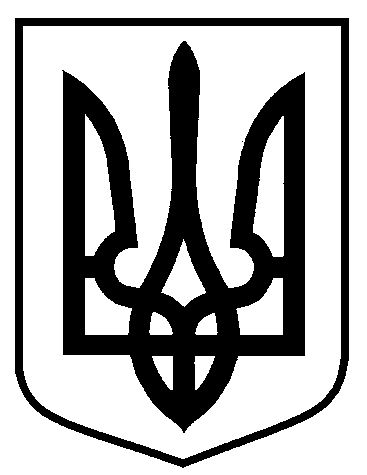 Сумська міська радаВиконавчий комітетРІШЕННЯвід               №	З метою врегулювання відносин, що виникають у сфері розміщення зовнішньої реклами, в частині порядку надання місць для розміщення конструкцій зовнішньої реклами, порядку сплати за користування такими місцями, відповідно до законів України «Про ціни і ціноутворення», «Про благоустрій населених пунктів», Типовими правилами розміщення зовнішньої реклами, затвердженими постановою Кабінету Міністрів України від 29.12.2003 № 2067, Комплексної схеми розміщення рекламних засобів із зонуванням території м. Суми, затвердженої рішенням виконавчого комітету Сумської міської ради від 30.05.2017 № 285, керуючись ст. 40 закону України «Про місцеве самоврядування в Україні», виконавчий комітет Сумської міської радиВИРІШИВ:Затвердити Порядок плати за тимчасове користування місцями, які перебувають у комунальній власності, для розташування рекламних засобів, що є додатком 1 до цього рішення.Затвердити Примірний договір тимчасового користування місцями, які перебувають у комунальній власності територіальної громади м. Суми, для розташування рекламних засобів, що є додатком 2 до цього рішення.Управлінню архітектури та містобудування (Кривцов А.В.) впродовж 3 (трьох) місяців з моменту набрання чинності даного рішення забезпечити укладання договорів з розповсюджувачами зовнішньої реклами, враховуючи додаток № 1, додаток № 2 цього рішення.Рішення набирає чинності з моменту затвердження Правил розміщення зовнішньої реклами на території м. Суми з урахуванням Комплексної схеми розміщення рекламних засобів із зонування території м. Суми.5. Департаменту комунікацій та інформаційної політики Сумської міської ради (Кохан А.І.) забезпечити оприлюднення даного рішення в офіційному віснику Сумської міської ради та на офіційному сайті Сумської міської ради в мережі Інтернет.6.Організацію виконання цього рішення покласти на першого заступника міського голови Войтенка В.В.Міський голова                                                                  О.М. ЛисенкоКривцов 700-103Розіслати: Кривцову А.В.ЛИСТ ПОГОДЖЕННЯдо проекту рішення виконавчого комітету Сумської міської ради «Про впровадження Порядку плати за тимчасове користування місцями, які перебувають у комунальній власності, для розташування рекламних засобів»Проект рішення підготовлено з урахуванням вимог Закону України «Про доступ до публічної інформації» та Закону України «Про захист персональних даних»А.В. КривцовПро впровадження Порядку плати за тимчасове користування місцями, які перебувають у комунальній власності, для розташування рекламних засобівНачальник управління – головний архітектор управління архітектури та містобудування Сумської міської радиА.В. КривцовЗавідувач сектору юридичного забезпечення та договірних відносин відділу фінансового забезпечення та правових питань управління архітектури та містобудування Сумської міської радиДиректор департаменту фінансів, економіки та інвестицій Сумської міської радиБ.П. БерестокС.А. ЛиповаЗаступник міського голови з питань діяльності виконавчих органів радиО.І. ЖурбаНачальник відділу протокольної роботи та контролю Сумської міської радиЛ.В. МошаНачальник правового  управління Сумської міської радиО.В. ЧайченкоЗаступник міського голови,керуючий справами виконавчого комітету Сумської міської радиС.Я. Пак